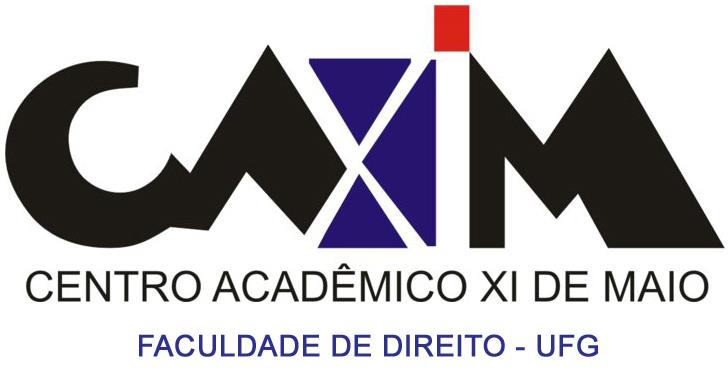 ANEXO AO COMUNICADO 001/2015O Centro Acadêmico XI de Maio – CAXIM, da Faculdade de Direito da Universidade Federal de Goiás torna pública a lista com os bens de seu inventário os quais pretende alienar, com respaldo no art. 69 de seu estatuto, como previsto pelo COMUNICADO 001/2015, por não mais funcionarem. A lista segue adiante: 03 fontes de computador03 estabilizadores01 filtro de linha01 monitor de tubo01 notebook 09 teclados Mais uma vez, cabe ressaltar que a lista apresentada acima é constituída por equipamentos eletrônicos e acessórios em desuso. Que por assumirem essa condição, contribuem, tão somente, para ocupar espaço.Ressalta-se, portanto, a propriedade do CAXIM sobre esses itens e a legitimidade do processo de alienação desses. George Lucas Cordeiro LopesCoordenador Matutino do CAXIM